Создать документ «установка ограничения по KPI от часов работы»В документе:ПодразделениеНомер документа с префиксомДата документаКомментарийВозможность выделить и вывести(скопировать) табличную частьТабличная часть:  таблица 1Время работы(Часы) – колонка в отчете ЗП, «часов» смотрим по каждому продавцу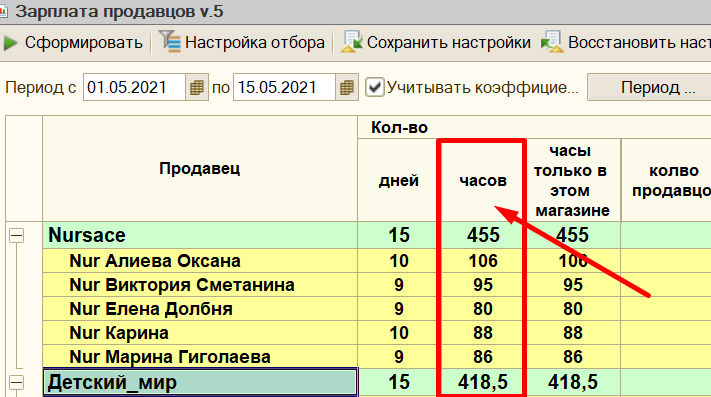 Применение ограничения для каждой премии отдельно, для этого в документе сделать настройку:Для каждой премии сделать поле с галочкой или мини таблицу с да/нет, таблица 2Значения по обоим табличным частям, должны сохраняться в регистр, чтобы для разных периодов могли быть установлены разные значения и отчет мог работать одновременно с разными данными, если нет пересечения.Для документа возможность заполнить данные по текущим показателям выбранного подразделения (уже установленным предыдущим документом) кнопка «заполнить текущие ставки» заполняет обе табличные частиВозможность создать несколько документов будущими датами, т.е. например:В январе делаем документы с датами 01.01.20, 01.02.20, 01.03.20, при этом все должно работать в январе настройки браться за январь, в феврале за февраль и т.д  При формировании отчета по ЗП, в случае если есть пересечение настроек документа, напр сделали 01.01 и 15.01, должно выйти предупреждение: «Ошибка: пересечение ограничения по % рабочего времени, документ: установка ограничения по KPI от часов работы» продолжить да-нет?, если продолжить то никакие настройки из документов не применяем, т.е. % в в столбце в таблице отчета ЗП = 100%Создать колонку % для премии KPI, Добавить ее в блок Доп премииВ данную колонку выводятся значения, соответствующие колонке % из таблицы 1, документа «установка ограничения по KPI от времени работы»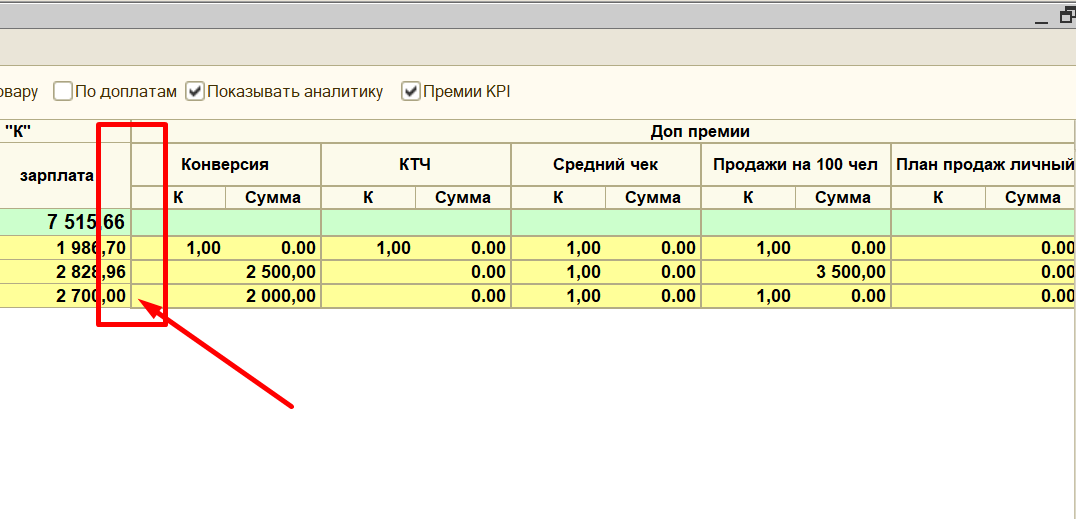 В колонки «Сумма» = должны выводиться значения == Подходящая премия * % (после проверки применимости соответствия по таблице 2)Т.е. если премия = 2000, а по часам получилось 70%, то выводим 2000*70% = 1400В колонки «K»  должны выводиться значения == Подходящая премия (коэфицент) * % (после проверки применимости соответствия по таблице 2)Никакую другую логику отчета не трогаем (расчеты и тп)Важно: Все данные кроме % берем из ячеек отчета (ничего дополнительно не рассчитываем)Значения из данной колонки (%)  должны применяться к столбцам, отмеченным да или галочкой в таблице 2 №Часы, отЧасы, до%10,0 (до сотых)49,9930%250,0069,9950%370,001000100%Тип премииприменятьКонверсиях КТЧСредний чек ХПродажи на 100 челПлан продаж личныйПлан продаж по магазину